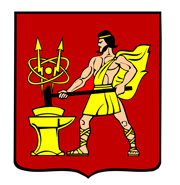 АДМИНИСТРАЦИЯ ГОРОДСКОГО ОКРУГА ЭЛЕКТРОСТАЛЬМОСКОВСКОЙ ОБЛАСТИПОСТАНОВЛЕНИЕ27.10.2021 № 812/10Об утверждении Порядка проведения периодической оценки использования сертификатов с определенным номиналом на территории городского округа Электросталь Московской области	В целях реализации мероприятий федерального проекта «Успех каждого ребенка» национального проекта «Образование», утвержденного протоколом президиума Совета при Президенте Российской Федерации по стратегическому развитию и национальным проектам от 24.12.2018 № 16, в соответствии с Постановлением  Правительства Московской области от 30.07.2019 № 460/25 «О внедрении модели персонифицированного финансирования дополнительного образования детей в Московской области», постановлением Администрации городского округа Электросталь  Московской области  от 29.10.2019 № 785/10 «Об утверждении Правил персонифицированного финансирования дополнительного образования детей в городском округе Электросталь Московской области», Уставом городского округа Электросталь Московской области, Администрация городского округа Электросталь Московской области ПОСТАНОВЛЯЕТ: 	1. Утвердить Порядок проведения периодической оценки использования сертификатов с определенным номиналом на территории городского округа Электросталь Московской области согласно Приложению.	2. Определить ответственным за проведение периодической оценки использования сертификатов с определенным номиналом на территории городского округа Электросталь Московской области Управление образования Администрации городского округа Электросталь (далее – Управление образования).3. Настоящее постановление разместить на официальном сайте городского округа Электросталь Московской области в сети «Интернет»: www.electrostal.ru.4. Контроль за исполнением настоящего постановления возложить на заместителя Главы Администрации городского округа Электросталь Московской области М.Ю.Кокунову.Глава городского округа                                                                                         И.Ю. ВолковаПриложение УТВЕРЖДЕНОпостановлением Администрациигородского округа ЭлектростальМосковской области27.10.2021 № 812/10Порядок проведения периодической оценки использования сертификатов с определенным номиналом на территории городского округа Электросталь Московской областиПорядок проведения периодической оценки использования сертификатов с определенным номиналом на территории городского округа Электросталь Московской области (далее – Порядок) разработан в соответствии с п. 30 Правил персонифицированного финансирования дополнительного образования детей в Московской области, утвержденных постановлением Правительства  Московской области от 30.07.2019 № 460/25 «О системе персонифицированного финансирования дополнительного образования детей в Московской области» (далее – региональные Правила). Настоящий Порядок использует понятия, предусмотренные региональными Правилами.Настоящий порядок функционирует в городском округе Электросталь Московской области  для обеспечения прав детей на получение образовательных услуг дополнительного образования на основе персонифицированного выбора детьми дополнительных общеобразовательных программ и организаций, осуществляющих образовательную деятельность, вне зависимости от ведомственной принадлежности и форм собственности, индивидуальных предпринимателей (далее – поставщики) в соответствии с их индивидуальными потребностями  в интеллектуальном, нравственном и физическом совершенствовании, и последующего финансирования реализации выбираемых детьми дополнительных общеобразовательных программ.Периодическая оценка использования сертификатов с определенным номиналом (далее – Периодическая оценка) проводится должностными лицами Управления образования Администрации городского округа Электросталь Московской области (далее Управление образования).Процедура проводится два раза в течение календарного года. Первый раз – 01 июня календарного года, второй раз – 15 октября календарного года.В ходе проведения Периодической оценки Управление образования при помощи информационной системы проверяет использование сертификата с определенным номиналом ребенком, проживающим на территории городского округа Электросталь Московской области на законных основаниях.Начальником Управления образования в течение 1 рабочего дня составляется акт о блокировке сертификата с определенным номиналом по форме, приведенной в Приложении 1 к настоящему Порядку, в следующих случаях:1) По итогам проведения Периодической оценки будет выявлено, что сертификат с определенным номиналом ни разу не был использован для оплаты оказанных образовательных услуг в рамках системы персонифицированного финансирования с момента проведения предыдущей Периодической оценки.2) По итогам проведения Периодической оценки будет выявлено, что на сертификате с определенным номиналом имеется неиспользованный остаток средств на момент проведения Периодической оценки. Копия акта о блокировке сертификата с определенным номиналом направляется в течение 1 рабочего дня после его подписания начальником Управления образования оператору персонифицированного финансирования на официальный электронный адрес оператора персонифицированного финансирования для отражения информации о блокировке сертификата в информационной системе. Сумма средств заблокированных сертификатов с определенным номиналом может быть использована для финансового обеспечения иных сертификатов с определенным номиналом городского округа Электросталь Московской области согласно региональным Правилам и Правилам персонифицированного дополнительного образования детей в городском округе Электросталь Московской области, утвержденным постановлением Администрации городского округа Электросталь Московской области 29.10. 2019 № 785/10.Приложение № 1 к Порядку проведения периодической оценки использования    сертификатов с определенным номиналом                                                                              на территории городского округа Электросталь                                                                             Московской областиАКТ О БЛОКИРОВКЕ СЕРТИФИКАТА С ОПРЕДЕЛЕННЫМ НОМИНАЛОМВ ходе проведения Периодической оценки использования сертификатов с определенным номиналом были выявлены обстоятельства, соответствующие пп. __ п. 6 Порядка проведения периодической оценки использования сертификатов с определенным номиналом на территории городского округа Электросталь Московской области.В связи с этим, руководствуясь положениями п.п. 29-31 постановления Администрации городского округа Электросталь  Московской области «Об утверждении Правил персонифицированного финансирования дополнительного образования детей в Московской области», Порядком проведения периодической оценки использования сертификатов, утвержденным постановлением Администрации городского округа Электросталь Московской области от ___ №__, мной, ______________________________________________________________ФИОначальником Управления образования Администрации городского округа Электросталь Московской области, было принято решение ЗАБЛОКИРОВАТЬ сертификат с определенным номиналом №_________________.ДолжностьФИО                                                                                                                                   подписьДатаПриложение № 2 к Порядку проведения периодической оценки использования    сертификатов с определенным номиналом                                                                              на территории городского округа Электросталь                                                                             Московской областиФорма заявления от родителя (законного представителя) ребенка об отказе от использования сертификата с определенным номиналом	Руководителю ________________________            ________________________ 	от_________________________ЗАЯВЛЕНИЕ ОБ ОТКАЗЕ ОТ ИСПОЛЬЗОВАНИЯ СЕРТИФИКАТА С ОПРЕДЕЛЕННЫМ НОМИНАЛОМ Я, _____________________________________________________,  являющийся  родителем  				(ФИО заявителя)(законным представителем) _____________________________________________________,								(ФИО ребенка)прошу аннулировать сертификат дополнительного образования с определенным номиналом, выданный моему ребенку в городской округ Электросталь Московской области. 							Дата рождения ребенка ___/___/___________Адрес регистрации ребенка __________________________________________________________________________________________________________________________________Контактные данные: ___________________________________________________________			  (телефон и адрес электронной почты родителя (законного представителя)Настоящим подтверждаю, я уведомлен(а) о возможном отказе в повторной выдаче сертификата дополнительного образования с определенным номиналом в текущем календарном году в связи с исчерпанием средств, выделенных муниципальным образованием в текущем календарном году, на обеспечение сертификатов дополнительного образования с определенным номиналом.«____»    ____________ 20__ года                     __________________/___________________/                                                                                     подпись                           расшифровкаДля отметок учреждения, принявшего заявлениеПриложение № 3 к Порядку проведения периодической оценки использования    сертификатов с определенным номиналом                                                                              на территории городского округа Электросталь                                                                             Московской областиФорма письма об аннулировании сертификата в связи с поступлением заявления от родителя (законного представителя) об отказе от использования сертификата с определенным номиналомВ Региональный модельный центр дополнительного образования детей  Московской области В связи с поступившими заявлениями от родителей (законных представителей) обучающихся, руководствуясь положениями пункта 29 Правил персонифицированного финансирования дополнительного образования детей в Московской области, утвержденных Постановлением Правительства Московской области от 30.07.2019  №460/25 «О системе персонифицированного финансирования дополнительного образования детей в Московской области», прошу аннулировать сертификаты с определенным номиналом:Должность         ФИО                                                                                                                                  подписьДатаПриложение № 4 к Порядку проведения периодической оценки использования    сертификатов с определенным номиналом                                                                              на территории городского округа Электросталь                                                                             Московской областиФорма письма об аннулировании сертификата в связи с изменением места (адреса) проживания на адрес, находящийся за пределами территории Московской области В Региональный модельный центр дополнительного образования детей  Московской области В связи с поступившей информацией от руководителя образовательного учреждения  об изменении места (адреса) проживания обучающегося  на адрес, находящийся за пределами территории Московской области, руководствуясь положениями п. 29 Правил персонифицированного финансирования дополнительного образования детей в Московской области, утвержденных Постановлением Правительства Московской области от 30.07.2019 №460/25 «О системе персонифицированного финансирования дополнительного образования детей в Московской области», прошу аннулировать сертификаты с определенным номиналом:Должность         ФИО                                                                                                                                   подписьДатаПриложение № 5 к Порядку проведения периодической оценки использования    сертификатов с определенным номиналом                                                                              на территории городского округа Электросталь                                                                             Московской областиФорма письма об аннулировании сертификата в связи с достижением обучающимся 18 лет.В Региональный модельный центр дополнительного образования детей  Московской области В связи с поступившей информацией от руководителя  образовательного учреждения  о достижении обучающимися  18-летнего возраста  руководствуясь положениями пп. 2 п. 2; п. 51.1 Правил персонифицированного финансирования дополнительного образования детей в Московской области, утвержденных Постановлением Правительства Московской области от 30.07.2019 №460/25 «О системе персонифицированного финансирования дополнительного образования детей в Московской области», прошу аннулировать сертификаты с определенным номиналом:Должность         ФИО                                                                                                                                  подписьДатаЗаявление принял№ФИО обучающегося№ сертификата№ФИО обучающегося№ сертификата№ФИО обучающегося№ сертификата